ÇANAKKALE ONSEKİZ MART ÜNİVERSİTESİ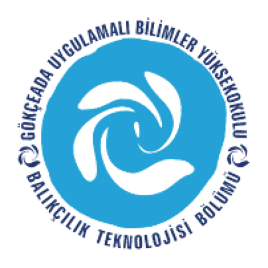 GÖKÇEADA UYGULAMALI BİLİMLER YÜKSEKOKULUBALIKÇILIK TEKNOLOJİSİ BÖLÜMÜ LİSANS PROGRAMI2017-2018 BAHAR DÖNEMİ  İKİNCİ SINIF  DERS PROGRAMI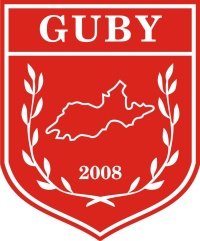 ÇANAKKALE ONSEKİZ MART ÜNİVERSİTESİGÖKÇEADA UYGULAMALI BİLİMLER YÜKSEKOKULUBALIKÇILIK TEKNOLOJİSİ BÖLÜMÜ LİSANS PROGRAMI2017-2018 BAHAR DÖNEMİ  İKİNCİ SINIF  DERS PROGRAMIÇANAKKALE ONSEKİZ MART ÜNİVERSİTESİGÖKÇEADA UYGULAMALI BİLİMLER YÜKSEKOKULUBALIKÇILIK TEKNOLOJİSİ BÖLÜMÜ LİSANS PROGRAMI2017-2018 BAHAR DÖNEMİ  İKİNCİ SINIF  DERS PROGRAMIÇANAKKALE ONSEKİZ MART ÜNİVERSİTESİGÖKÇEADA UYGULAMALI BİLİMLER YÜKSEKOKULUBALIKÇILIK TEKNOLOJİSİ BÖLÜMÜ LİSANS PROGRAMI2017-2018 BAHAR DÖNEMİ  İKİNCİ SINIF  DERS PROGRAMIÇANAKKALE ONSEKİZ MART ÜNİVERSİTESİGÖKÇEADA UYGULAMALI BİLİMLER YÜKSEKOKULUBALIKÇILIK TEKNOLOJİSİ BÖLÜMÜ LİSANS PROGRAMI2017-2018 BAHAR DÖNEMİ  İKİNCİ SINIF  DERS PROGRAMIÇANAKKALE ONSEKİZ MART ÜNİVERSİTESİGÖKÇEADA UYGULAMALI BİLİMLER YÜKSEKOKULUBALIKÇILIK TEKNOLOJİSİ BÖLÜMÜ LİSANS PROGRAMI2017-2018 BAHAR DÖNEMİ  İKİNCİ SINIF  DERS PROGRAMISAATSAATPAZARTESİSALIÇARŞAMBAPERŞEMBECUMA09:00-09:4009:00-09:40SU ÜRÜNLERI İŞLEME TEKNOLOJILERI-DERSLİK 2AYTAÇ ALTIN09:50-10:3009:50-10:30SU ÜRÜNLERI İŞLEME TEKNOLOJILERI-DERSLİK 2BALIKÇILIKTA BILG UYGULAMALARIDERSLİK 2AYTAÇ ALTINSU ÜRÜNLERI PIŞIRME TEKNIKLERI DERSLİK 5AYTAÇ ALTIN10:40-11:2010:40-11:20GIDA MIKROBIYOLOJISIDERSLİK 2SU ÜRÜNLERI İŞLEME TEKNOLOJILERI-DERSLİK 2BALIKÇILIKTA BILG UYGULAMALARIBİLGİSAYAR LAB.11:30-12:1011:30-12:10GIDA MIKROBIYOLOJISIDERSLİK 2SU ÜRÜNLERI İŞLEME TEKNOLOJILERI-DERSLİK 2BALIKÇILIKTA BILG UYGULAMALARIBİLGİSAYAR LAB.12:10-13:1012:10-13:10ÖĞLE ARASIÖĞLE ARASIÖĞLE ARASIÖĞLE ARASIÖĞLE ARASI13:10-13:5013:10-13:50SCUBA IDERSLİK 2AĞ YAPIM DONAM TEKNIĞIDERSLİK 2OSEANOLOJIDERSLİK 214:00-14:4014:00-14:40SCUBA IDERSLİK 2AĞ YAPIM DONAM TEKNIĞIDERSLİK 2OSEANLOJIDERSLİK 214:50-15:3014:50-15:30SCUBA IDERSLİK 2AĞ YAPIM DONAM TEKNIĞILAB15:40-16:2015:40-16:20SCUBA IDERSLİK 2AĞ YAPIM DONAM TEKNIĞILAB16:30-17:1016:30-17:10SCUBA IDERSLİK 2